Minority/Women/Disadvantaged Business Enterprise Participation in Completed SPLOST Projects January 01, 2014- July 30, 2016 Of the completed vertical construction SPLOST funded projects from January 01, 2014 thru July 31, 2016, forty percent (40%) of the contract dollar awards went to DBE Prime Contractors.  The contract awards total $6,150,998.  In addition to the general prime contractor awards, $5,433,875 was awarded to DBE sub-contractors.  This represents twenty-six percent (26%) of the total contract dollar awards for vertical construction.   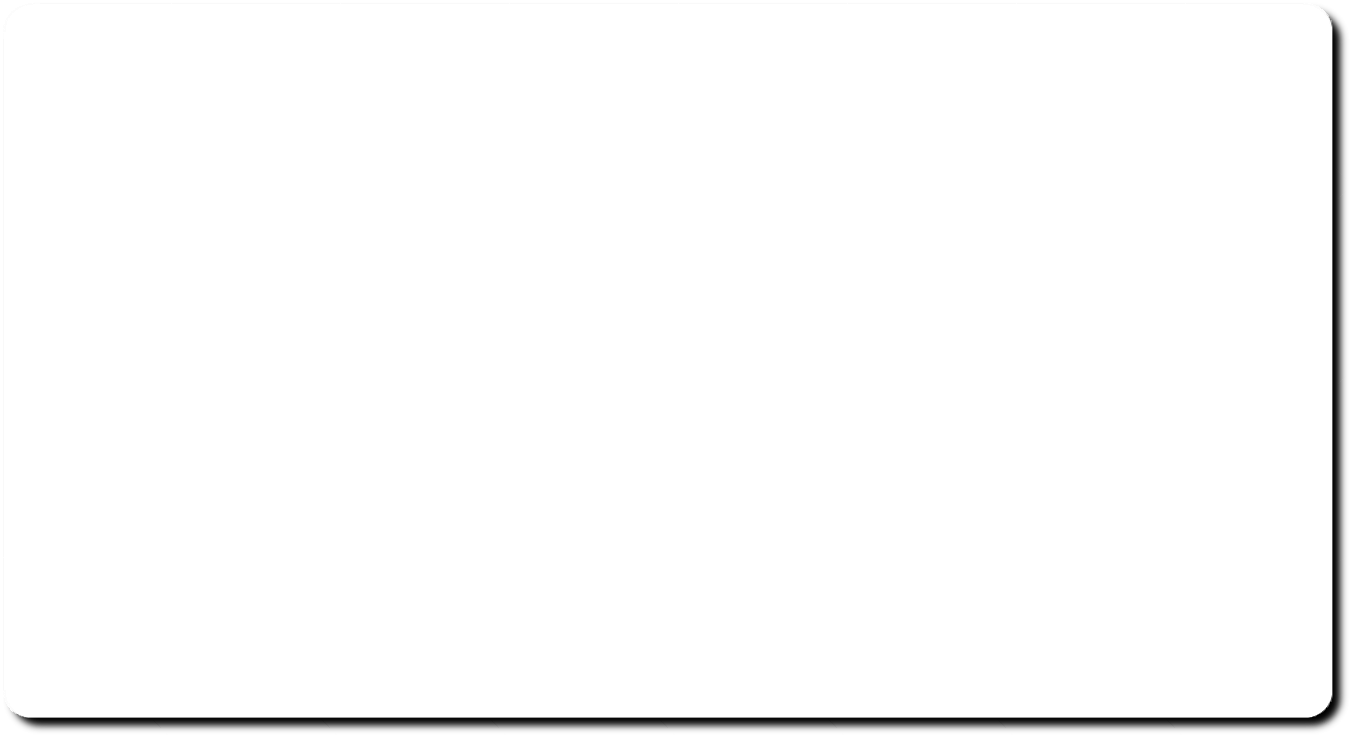 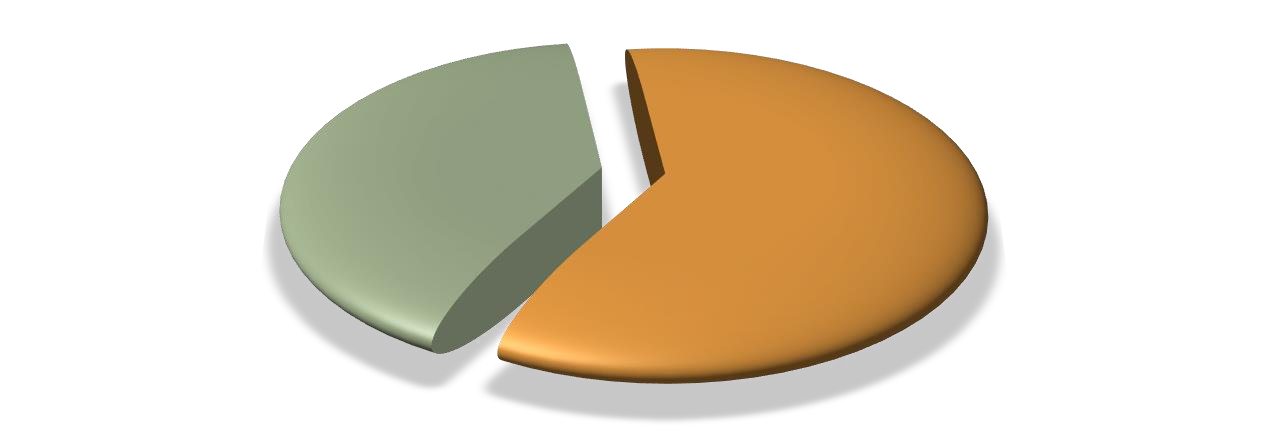 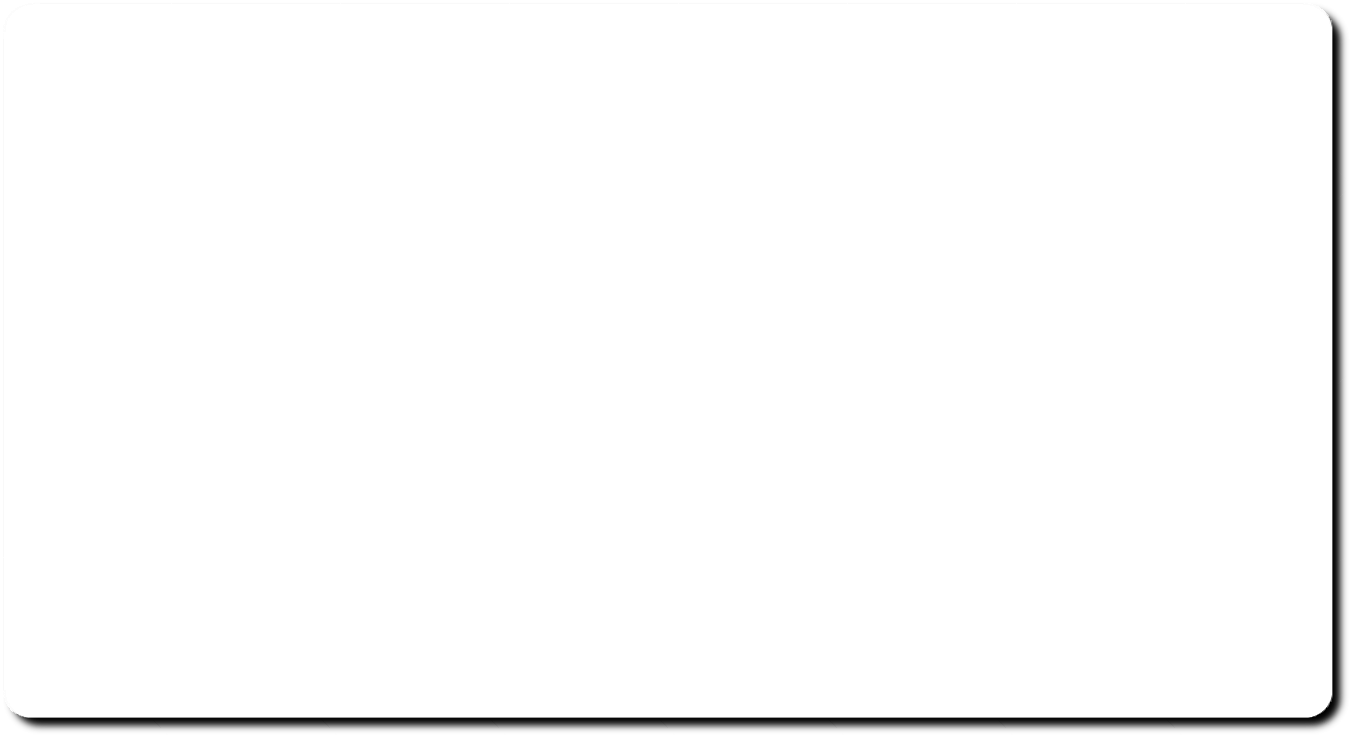 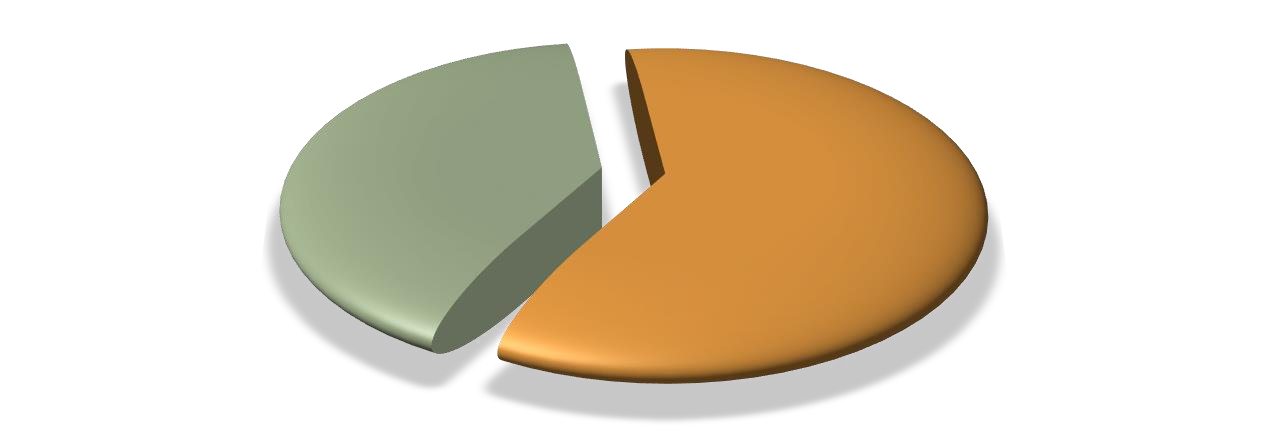 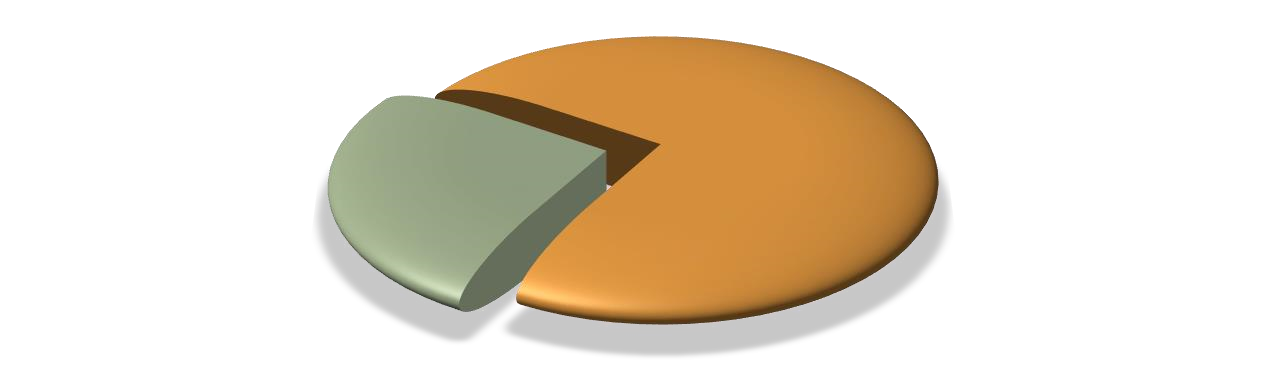 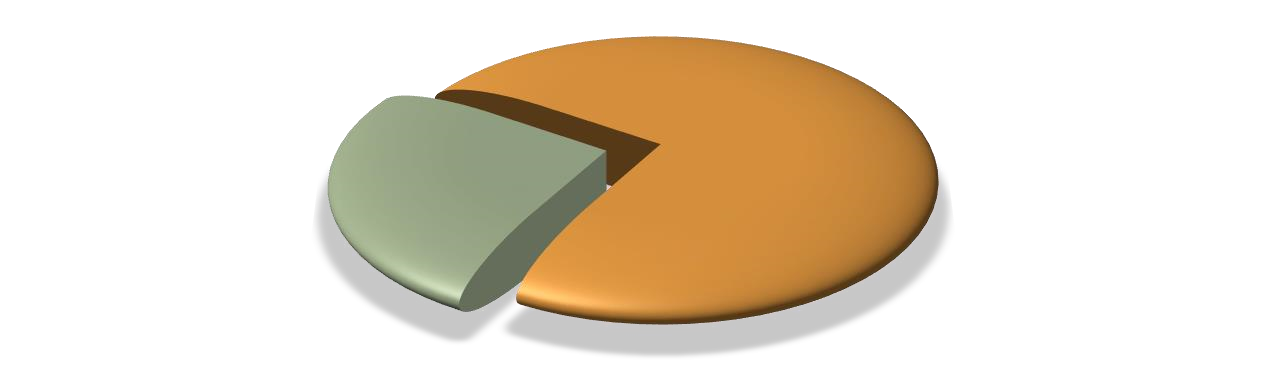 Of the completed linear construction SPLOST funded projects from January 1, 2014 thru July 31, 2016, twelve percent (12%) of the contract dollar awards went to DBE Prime Contractors. The contract awards totaled $1,077,302. In addition to the general prime contractor awards, $1,612,280 was awarded to DBE sub-contractors.  This represents seventeen percent (17%) of the total contract dollar awards for linear construction.   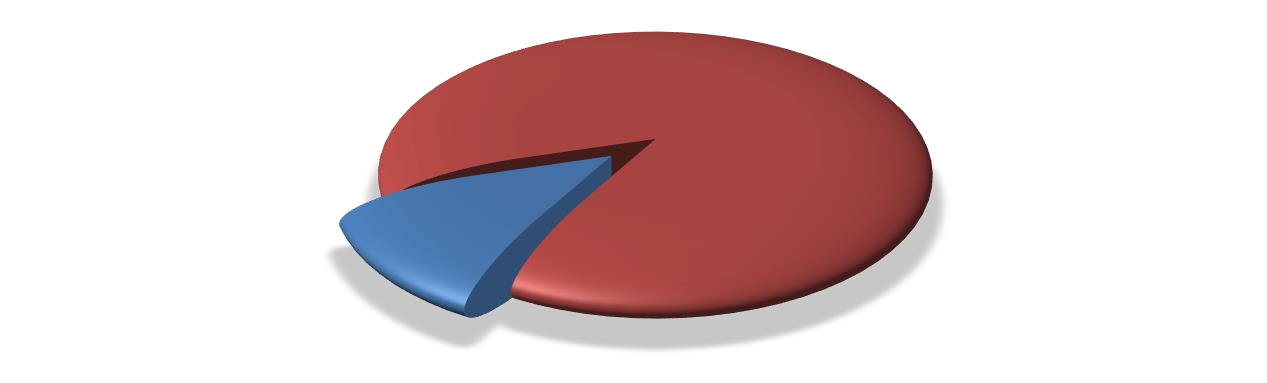 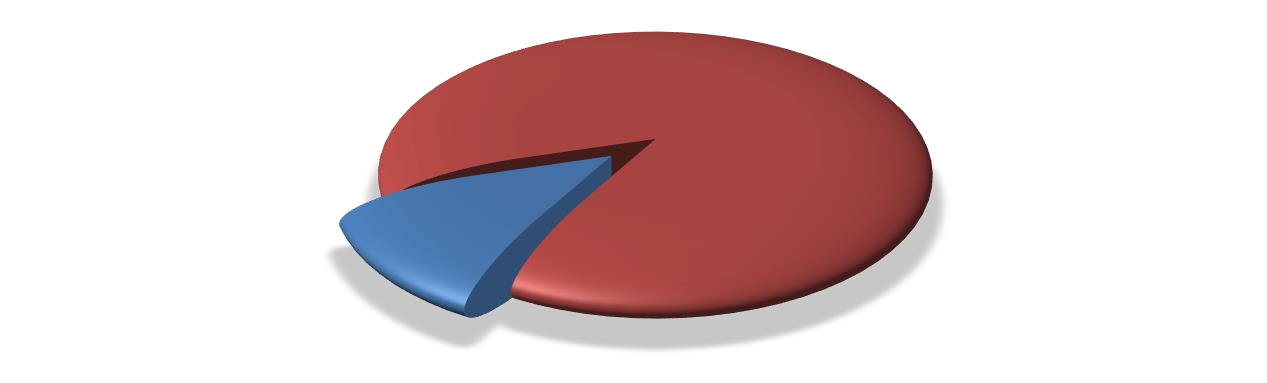 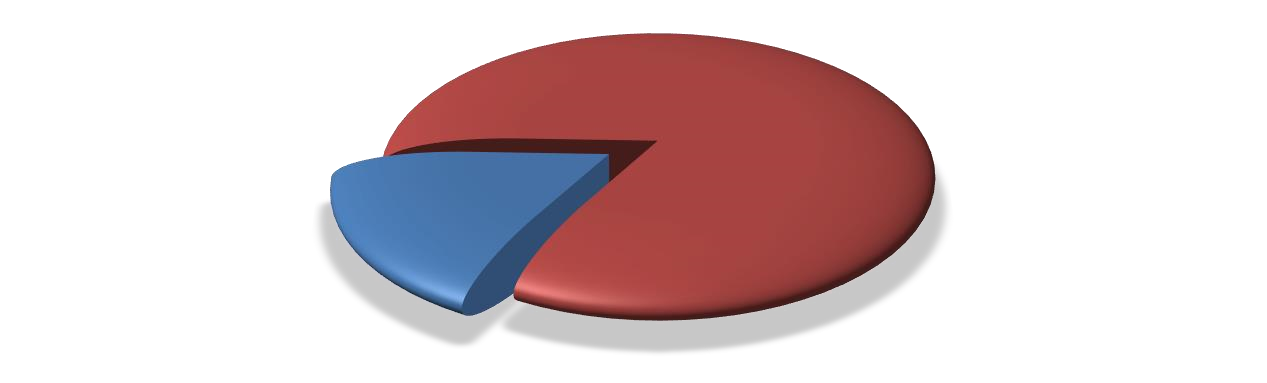 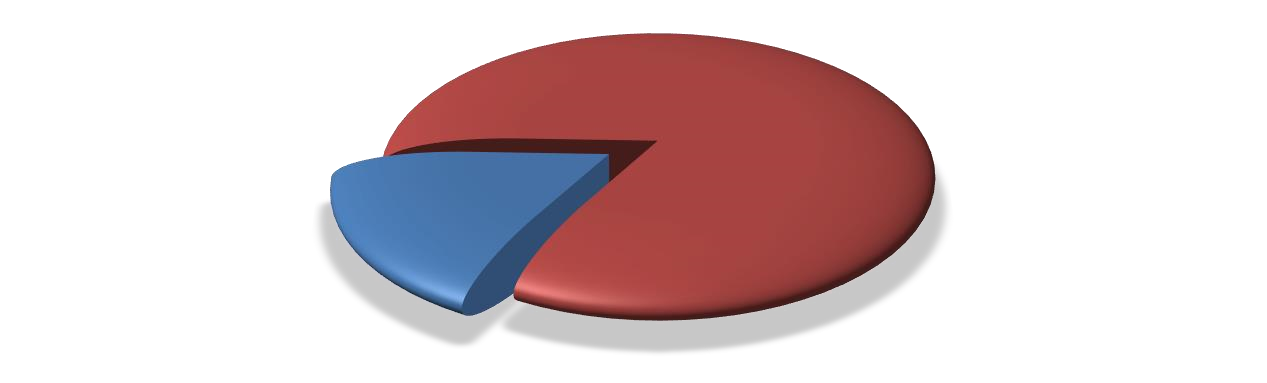 Asset Type Amount Minority Prime Contract Awards  $ 6,150,998  Non-Minority Prime Contract Awards   $ 9,358,833  Asset Type Amount Minority Sub-Contractor Contract Awards  $  5,433,875  Total Contract Awards   $ 15,509,831  Asset Type Amount Minority Prime Contractor Contract Awards  $   1,077,302  Total Contract Awards   $  7,763,868  Asset Type Amount Minority Sub-Contractor Contract Awards  $   1,612,280  Total Contract Awards   $  7,763,868  